Тестовые заданияна знание и умения в области информационно-коммуникационных технологий
Для расчета в ячейке С4 удельного веса населения в возрасте от 0 до 4 лет (значение находится в ячейке B4) в общей численности населения (значение находится в ячейке B2) с последующим автокопированием формулы для диапазона ячеек С5:С9 нужно… 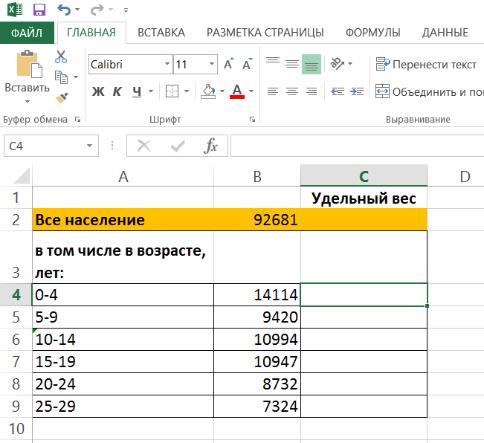 щелкнуть ячейку С4, затем нажать на клавиатуре знак «=», ввести формулу B2/$B$4 и нажать клавишу Enterщелкнуть ячейку С4, затем ввести формулу B4/$B$2, нажать на клавиатуре знак «=» и нажать клавишу Enterщелкнуть ячейку С4, затем нажать на клавиатуре знак «=», ввести формулу B4/$B$2 и нажать клавишу Enterщелкнуть ячейку С4, затем ввести формулу B2/$B$4, нажать на клавиатуре знак «=» и нажать клавишу EnterЧтобы изменить дизайн макета презентации (заголовок, текст и объекты слайда) в приведенном примере, на какую пиктограмму, необходимо щелкнуть левой клавишей «мыши»? 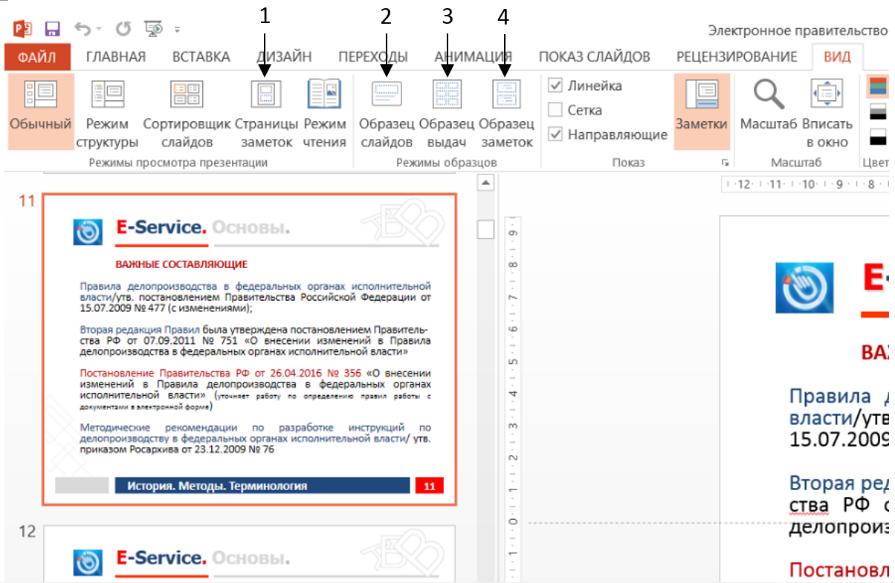 4132Какая последовательность действий в приведенном диалоговом окне необходима, чтобы междустрочный интервал второго абзаца текста был аналогичным междустрочному интервалу первого абзаца текста и составлял 10 пт? 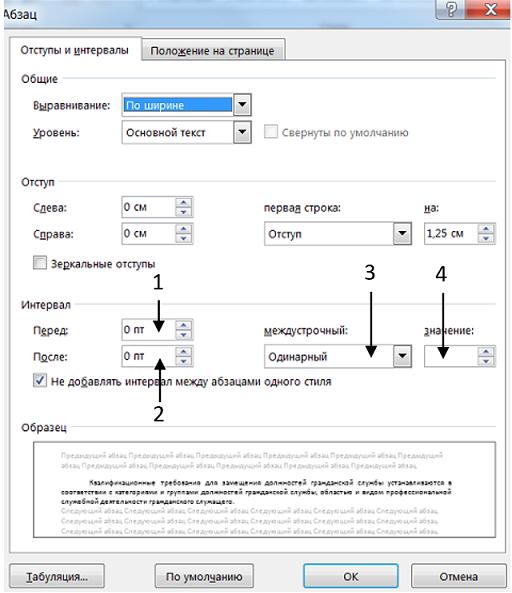 ввести в поле 1 значение «10» и нажать кнопку «ОК»ввести в поле 1 значение «10», затем ввести в поле 2 значение «10» и нажать на кнопку «ОК»нажать на поле 3 и выбрать команду «Точно» затем в поле 4 ввести значение 10 и нажать кнопку «ОК»ввести в поле 1 значение «5», затем ввести в поле 2 значение «5» и нажать на кнопку «ОК»Какое приложение позволяет открывать файлы, обозначенные следующим значком? 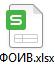 программа для подготовки презентацийпрограмма для работы с таблицамиграфический редактортекстовый редакторКаким из перечисленных способов с наименьшим количеством действий можно создать новый текстовый документ в активном окне на слайде? 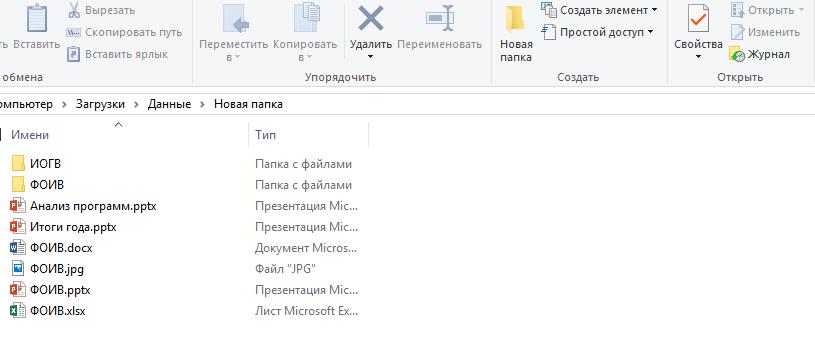 вызвать меню «Создать», щелкнув правой клавишей «мыши»…нажать на вкладку «Создать элемент»…нажать клавиши Ctrl + Alt + W…нажать клавиши Ctrl + W + A…Что произойдет, если в приведенном примере нажать на указанную кнопку? 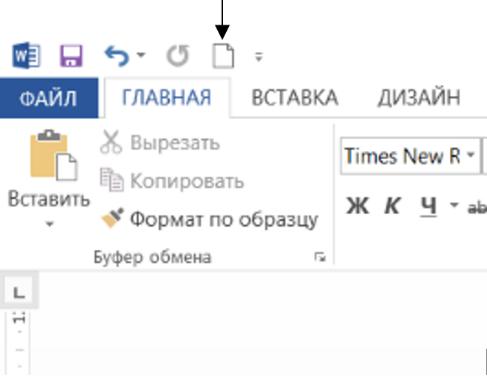 будет создан новый текстовый документбудет создана пустая страница в открытом документепроизойдет переход в режим «Предварительный просмотр»распечатается текущая страницаНазовите самую распространенную ситуацию уязвимости программного обеспечения мобильных устройств?программные закладкинедостаточная защита сессиинебезопасная передача данных в мобильном приложенииОфициальный интернет-портал правовой информации расположен в сети «Интернет» по адресу… pravo.gov.ruregulation.gov.ruzakon.gov.ruзакон.рфКак расшифровывается аббревиатура ПЦПИ на портале parvo.gov.ru?президентские центры правовой информацииперсональные центры правовой информациипубличные центры правовой информацииВы получили электронное письмо, где в копии стоят несколько адресатов. Если нажать кнопку «Ответить», какие адреса окажутся в поле «Кому» Вашего письма?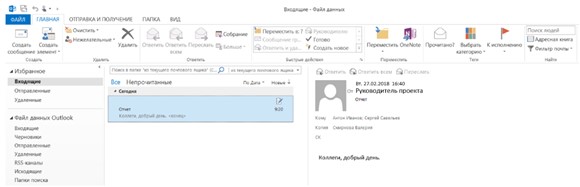 руководитель проектаруководитель проекта, Сергей Смирнов, Сергей Савельев, Валерия СмирноваСергей Савельев, Валерия Смирновабудет создано письмо с пустым полем «Кому»Могут ли быть подписаны одной электронной подписью несколько связанных между собой электронных документов (пакет электронных документов)?да, может, если они подписываются квалификационно	 электронной подписьюнет, не можетда, можетАутентификация пользователя осущетсвляется с использованием:кодовых слов и словосочетанийвизуального распознаваниясредств стенографииаппаратных средствНа какую вкладку следует перейти для добавления слайдов в презентацию?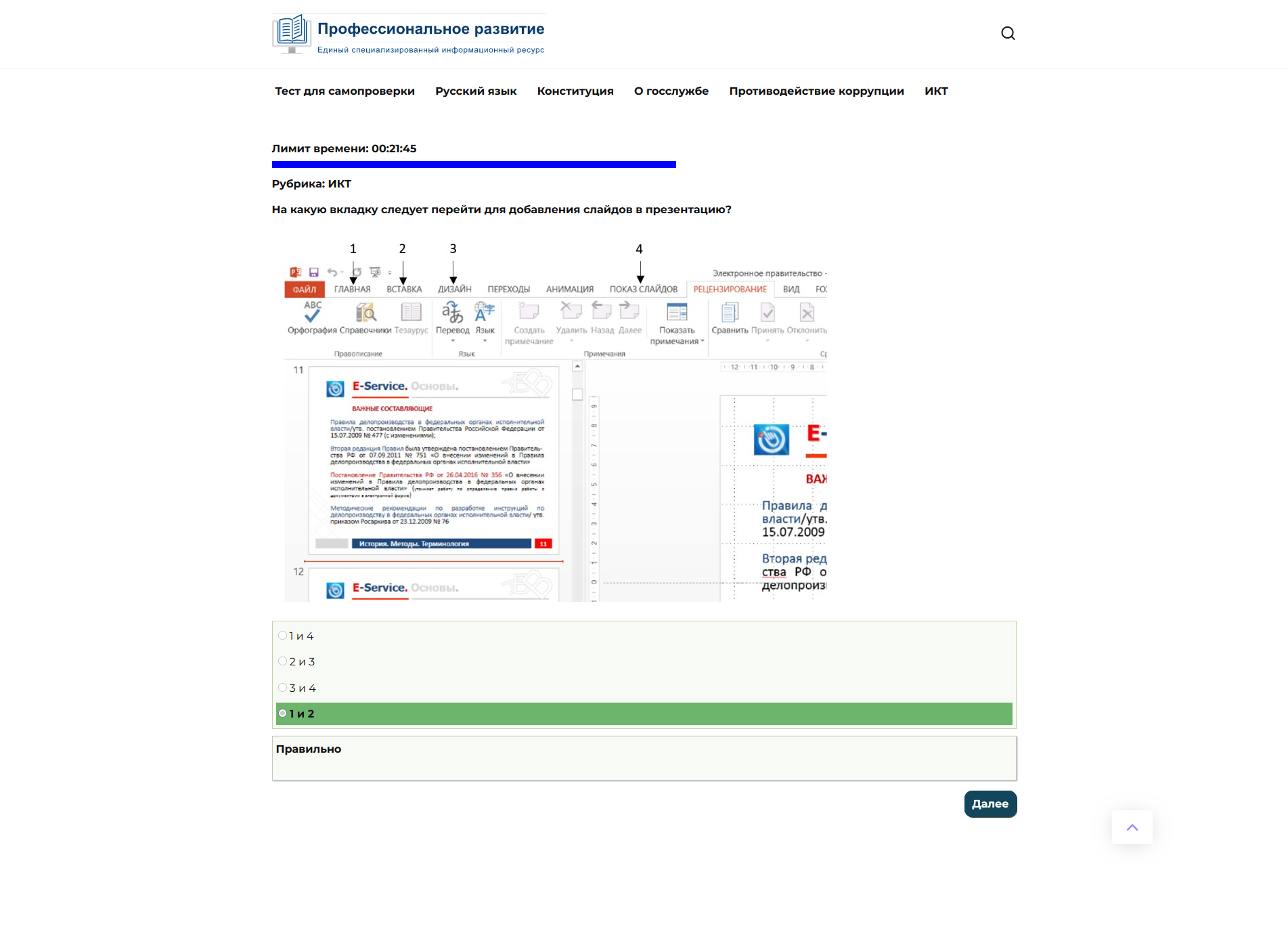 1 и 42 и 3 3 и 4 1 и 2Меры защиты информации в информационных системах направлены на обеспечение:конфиденциальности информации (исключение неправомерного доступа, копирования, предоставления или распределения информации)открытости информации (исключение ограничения доступа ко всей информации)контроля за действиями сотрудников организации (исключение неправомерного личного использования системы)достоверности информации (исключение искажения или неточности информации)Система электронного документооборота федерального органа исполнительной власти предусматривает:хранение электронных документовсоздание и хранение электронных документовсоздание, хранение и обработку электронных документовсоздание и обработку электронных документовВ течение какого времени участники электронного взаимодействия при использовании усиленных цифровых подписей обязаны уведомить удостоверяющий центр, выдавший сертификат ключа проверки электронной подписи, и иных участников электронного взаимодействия о нарушении конфиденциальности ключа электронной подписи?в течении не более чем семи рабочих дней со дня получения информации о таком нарушениив течение не более чем одного рабочего дня со дня получения информации о таком нарушениив течение не более чем 12 часов с момента получения информации о таком нарушении